Правила здорового образа жизниЗаниматься физической культурой, хотя бы 30 мин в день.
Рационально питайтесь. Ешьте больше пищи, содержащей клетчатку и цельные зерна, и меньше – пищу, содержащую сахар и приготовленную из пшеничной муки. 
Избегайте избыточного веса, не ужинайте позднее 6 часов вечера. Питайтесь не реже 3 раза в день. 
В течение дня пейте больше жидкости. К тому же это благотворно сказывается на состоянии кожи, позволяя продлить ее молодость. 
Соблюдайте режим дня. Ложитесь и вставайте в одно и то же время. Это самый простой совет выглядеть красивым, здоровым и отдохнувшим. 
Будьте психологически уравновешены. Не нервничайте.
Закаливайте свой организм. 
Не курите, не злоупотребляйте алкоголем и другими вредными привычками. Основные принципы закаливания:проводить закаливающие процедуры систематически;увеличивать время воздействия закаливающего фактора постепенно;учитывать настроение ребенка и проводить процедуры в форме игры;начинать закаливание в любом возрасте; лучше в весеннее время;никогда не выполнять процедуры, если ребенок замерз, то есть не допускать переохлаждения ребенка;правильно подбирать одежду и обувь: они должна соответствовать температуре окружающего воздуха и быть из натуральных тканей и материалов;закаливающие процедуры сочетать с физическими упражнениями и массажем;в помещении, где находится ребенок, никогда не курить.Мы за здоровый образ жизни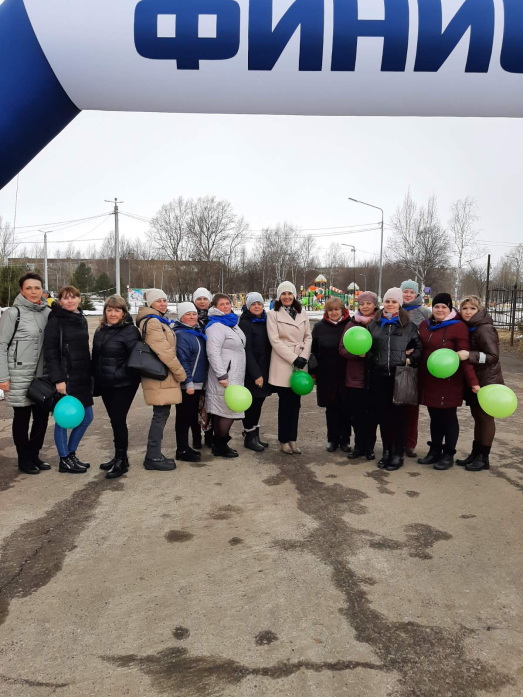 «Люди должны осознать, что здоровый образ жизни – это личный успех каждого!»В.В. ПутинПодготовила: Камкина М.А., воспитательТутаев 2021 г.
Если хочешь быть здоров!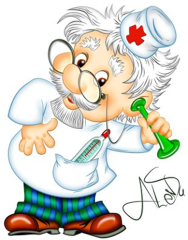 Можешь прыгать и скакать,
Можешь бегать и играть.
Добрым быть, весёлым быть.
Руки всегда с мылом мыть.
Зубы чисти в день два раза,
Чтоб не выпали все сразу.
Береги ты с детства уши
И не лезь ты, друг мой, в лужи.
Будешь спортом заниматься,
Тебе нечего бояться.
И зевать ты не будешь,
Если про зарядку не забудешь.
Мойся в бане, закаляйся.
Правильно всегда питайся.
Правильно всегда сиди,
За осанкой следи.
Не травись ты табаком,
Чтоб не выглядеть глупцом.
Ты здоровье береги,
Сам себе ты помоги!
Придерживайтесь принципов здорового образа жизни, в этом главный секрет долголетия, а лучшим советчиком станет Ваш организм.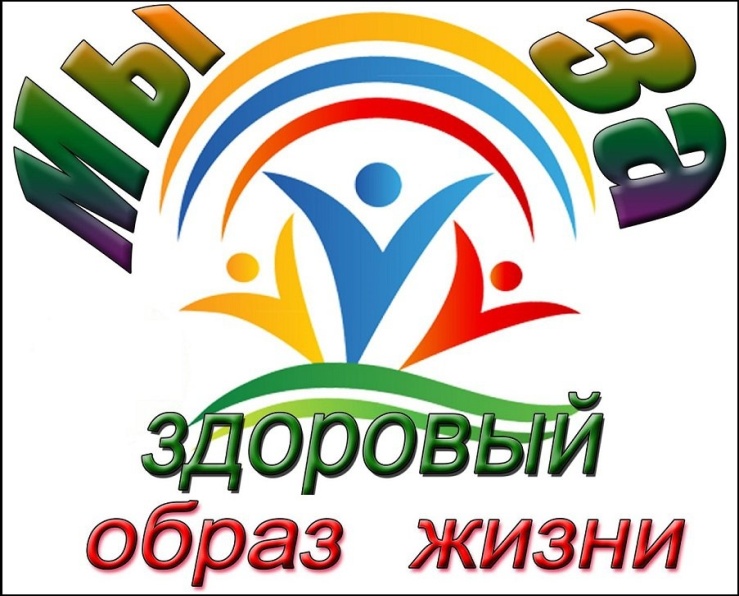 Быть здоровым — это модно!Дружно, весело, задорно
Становитесь на зарядку.
Организму — подзарядка!
Знают взрослые и дети
Пользу витаминов этих:
Фрукты, овощи на грядке —
Со здоровьем все в порядке!
Также нужно закаляться,
Контрастным душем обливаться,
Больше бегать и гулять,
Не ленится, в меру спать!
Ну а с вредными привычками
Мы простимся навсегда!
Организм отблагодарит —
Будет самый лучший вид!
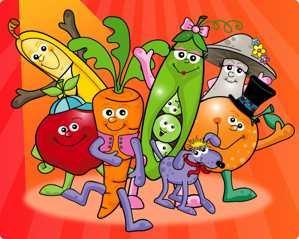 